Which of the Following Women Do You Think are Scientists? 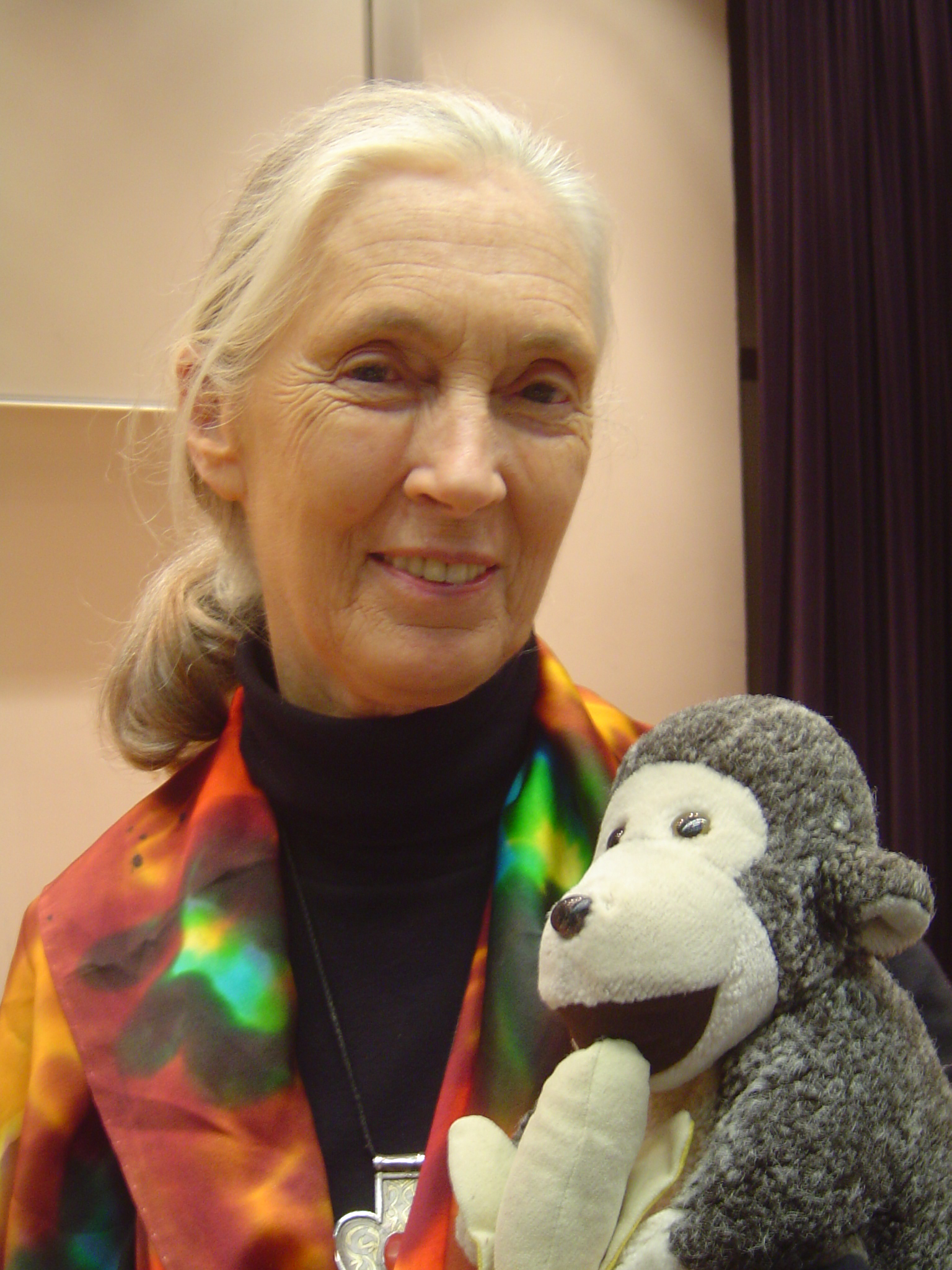 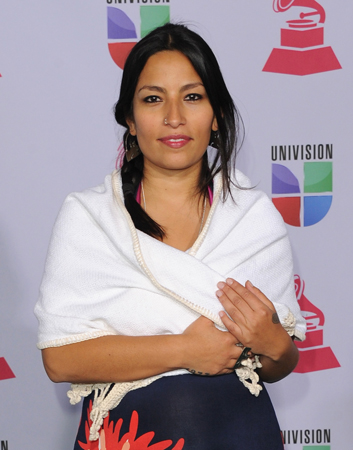 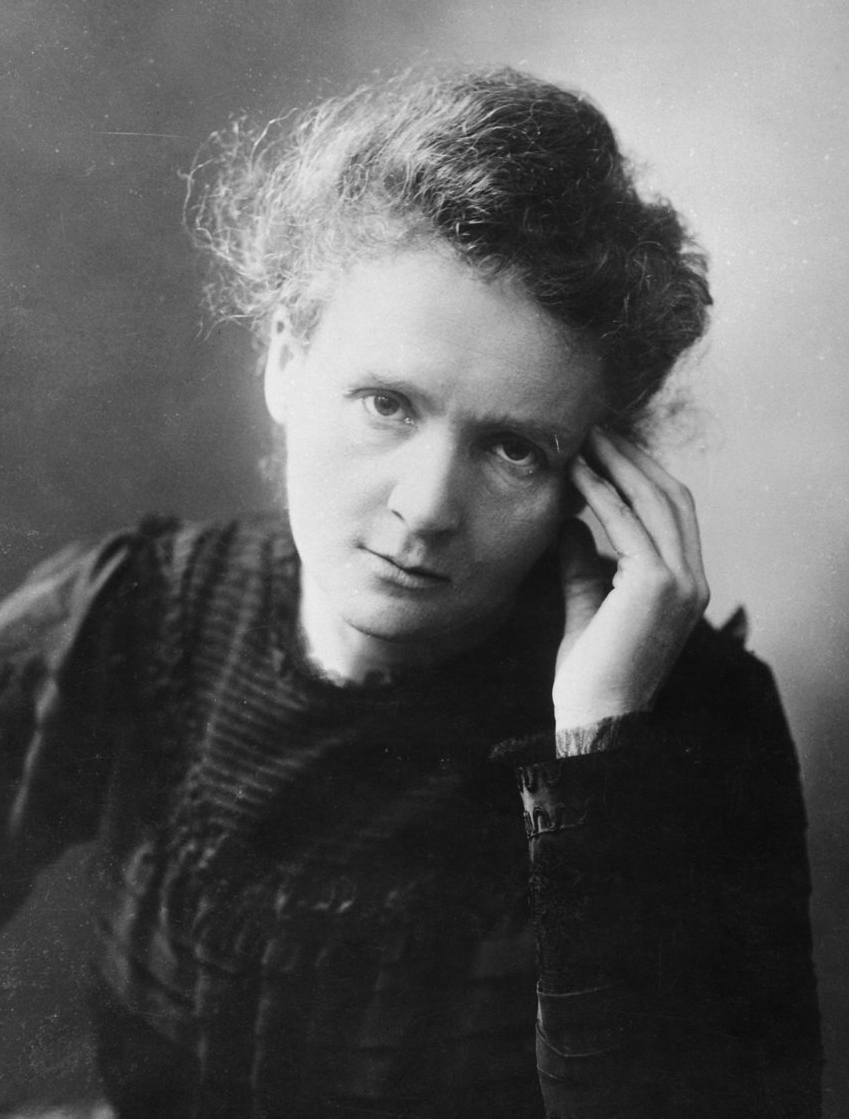 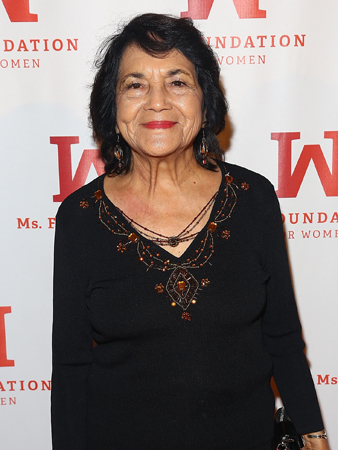 1.                                          	             2.                     	          3.				         4.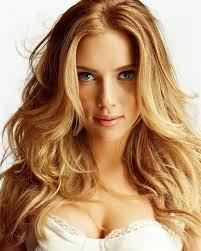 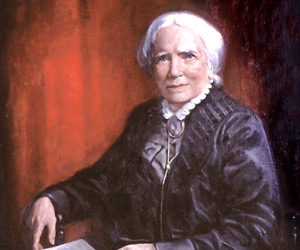 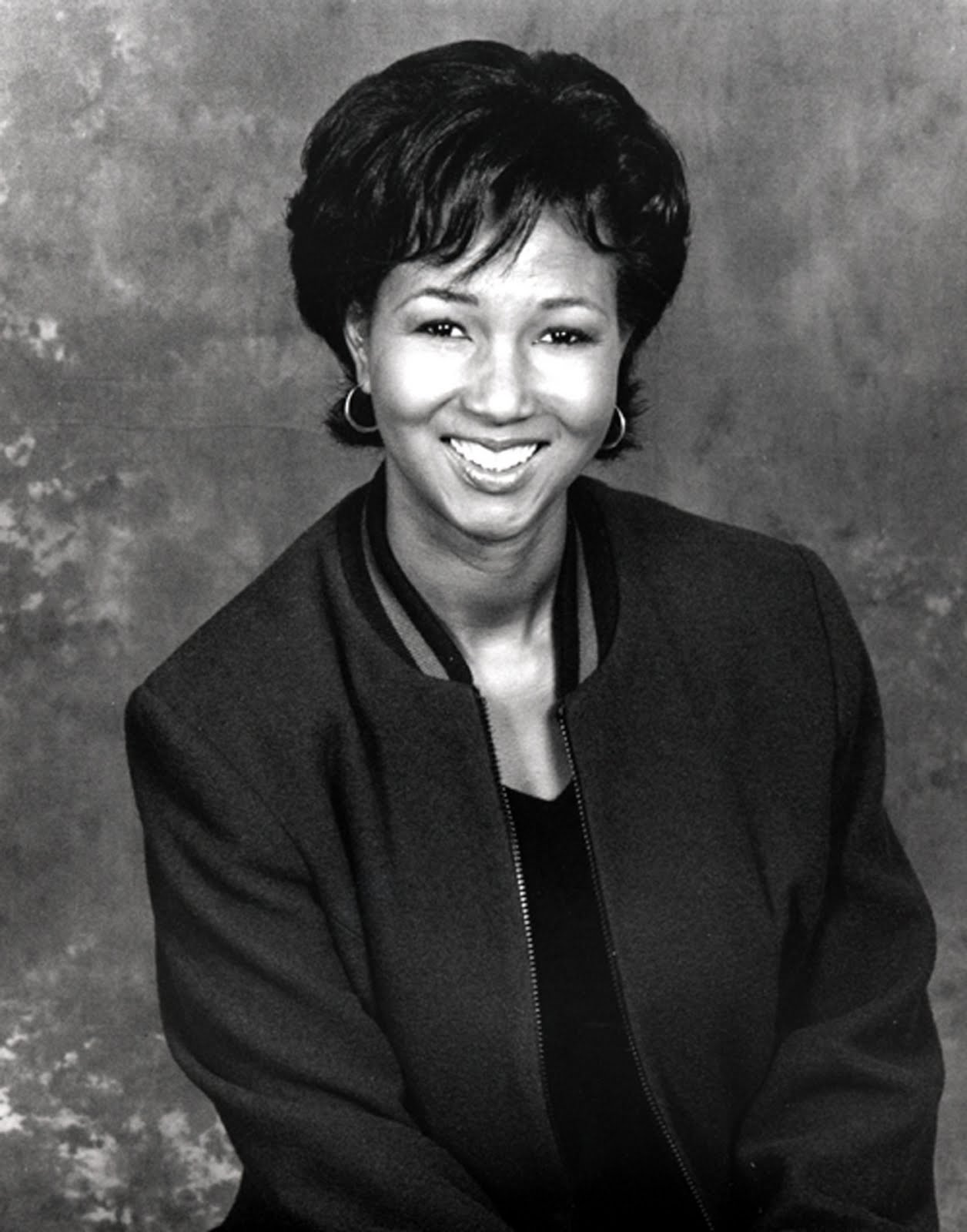 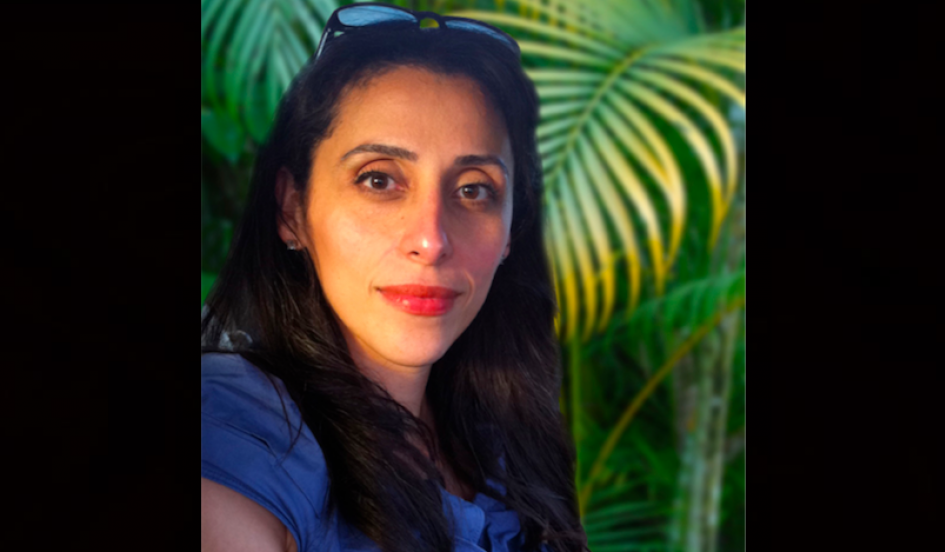 5.						6.				7.						8.